Об утверждении плана мероприятий по обследованию жилых помещений инвалидов и общего имущества в многоквартирных домах, расположенных на территории Батыревского муниципального округа Чувашской Республики, в которых проживают инвалиды В соответствии с постановлением Правительства Российской Федерации от 9 июля 2016 г. № 649 "О мерах по приспособлению жилых помещений и общего имущества в многоквартирном доме с учетом потребностей инвалидов", приказом Министерства строительства, архитектуры и жилищно-коммунального хозяйства Чувашской Республики от 3 февраля 2017 г. № 03/1-03/70 "Об утверждении Порядка создания и работы республиканской межведомственной и муниципальных комиссий по обследованию жилых помещений инвалидов и общего имущества в многоквартирных домах, в которых проживают инвалиды, в целях их приспособления с учетом потребностей инвалидов и обеспечения условий их доступности для инвалидов", администрация Батыревского муниципального округа Чувашской РеспубликиПОСТАНОВЛЯЕТ:1. Утвердить прилагаемый План мероприятий по обследованию жилых помещений инвалидов и общего имущества в многоквартирных домах, расположенных на территории Батыревского муниципального округа Чувашской Республики, в которых проживают инвалиды. 2.  Контроль за исполнением настоящего постановления возложить на ВрИО первого заместителя главы – начальника управления по благоустройству и развитию территорий администрации Батыревского муниципального округа.3. Настоящее постановление вступает в силу после его официального опубликования.Глава  Батыревского муниципального округа                                                                            Р.В. Селиванов  Утвержден постановлением администрации Батыревского муниципального округа Чувашской Республики                                                                                                      от 09.02.2024 г. № 185/1            План мероприятий по обследованию жилых помещений инвалидов и общего имущества в многоквартирных домах, расположенных на территории Батыревского муниципального округа Чувашской Республики, в которых проживают инвалидыЧĂВАШ  РЕСПУБЛИКИ ПАТĂРЬЕЛ                                     МУНИЦИПАЛЛĂ ОКРУГĔН АДМИНИСТРАЦИЙĔ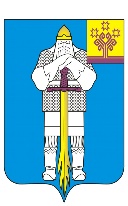 ЧУВАШСКАЯ  РЕСПУБЛИКААДМИНИСТРАЦИЯБАТЫРЕВСКОГОМУНИЦИПАЛЬНОГО ОКРУГАЙЫШĂНУ09.02.2024 ç.,  №  185/1Патăрьел ялěПОСТАНОВЛЕНИЕ09.02.2024 г. № 185/1село БатыревоN п/п Наименование мероприятия Срок исполнения мероприятия 1. Рассмотрение документов о характеристиках жилого помещения инвалида, общего имущества в многоквартирном доме, в котором проживает инвалид (технический паспорт (технический план), кадастровый паспорт и иные документы)в течение 15 дней от даты регистрации заявления гражданина о проведении обследования2.Рассмотрение документов о признании гражданина инвалидом, в том числе выписки из акта медико-социальной экспертизы гражданина, признанного инвалидомв течение 15 дней от даты регистрации заявления гражданина о проведении обследования3. Проведение визуального, технического осмотра жилого помещения инвалида, общего имущества в многоквартирном доме, в котором проживает инвалид, при необходимости проведение дополнительных обследований, испытаний несущих конструкций жилого здания не позднее 20 дней от даты регистрации заявления о проведении обследования 4. Проведение беседы с гражданином, признанным инвалидом, проживающим в жилом помещении, в целях выявления конкретных потребностей этого гражданина в отношении приспособления жилого помещения в день проведения визуального осмотра жилого помещения инвалида, общего имущества в многоквартирном доме, в котором проживает инвалид 5.Оценка необходимости и возможности приспособления жилого помещения инвалида и общего имущества в многоквартирном доме, в котором проживает инвалид, с учетом потребностей инвалида и обеспечения условий их доступности для инвалида не позднее 3 дней от даты осмотра жилого помещения инвалида6. Оформление акта обследования жилого помещения инвалида и общего имущества в многоквартирном доме, в котором проживает инвалид, в целях их приспособления с учетом потребностей инвалида и обеспечения условий их доступности для инвалида по результатам проведения обследования жилого помещения инвалида, общего имущества в многоквартирном доме, в котором проживает инвалид 7. Утверждение заключения о возможности или об отсутствии возможности приспособления жилого помещения инвалида и общего имущества в многоквартирном доме, в котором проживает инвалид, с учетом потребностей инвалида и обеспечения условий их доступности для инвалида не позднее 30 дней от даты регистрации заявления о проведении обследования 8.Утверждение решения об экономической целесообразности (нецелесообразности) реконструкции или капитального ремонта многоквартирного дома (части дома), в котором проживает инвалид, в целях приспособления с учетом потребностей инвалида и обеспечения условий их доступности для инвалида по результатам проведения обследования жилого помещения инвалида, общего имущества в многоквартирном доме, в котором проживает инвалид 9. Направление заключения главе Батыревского  муниципального округа ЧР для принятия решения о включении мероприятий в план мероприятий в течение 10 дней со дня вынесения решения